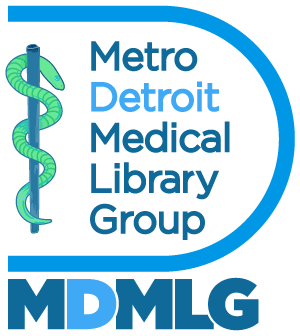 Executive Board Meeting Aug 2, 2023Outreach – Social Media ManagerGoals and Objectives To bring awareness of medical librarianship particularly to student members. To showcase events, professional development opportunities, celebrations etc.  happening within the MDMLG community.To speak to the benefits of joining MDMLG. MetricsOur Instagram account: @DetroitMedicalLibraryGroup has 44 followers and 185 posts. Our facebook group has 17 followers and 68 posts as of July 27, 2023. Respectfully submitted, Michelle RauSocial Media Manager